Potvrzení o bezinfekčnosti a zdravotním stavuPotvrzujeme, že …………………………………………………………………………...Rodné číslo……………..…….. nepřišel (a) v poslední době do styku s infekční chorobou.Užívá léky ………………………………………………………………………………….Alergie ano – ne !!! V ……………………………………. Podpis rodičů…………………………………….. Nezapomeňte kartu zdravotní pojišťovny!!!                                                                                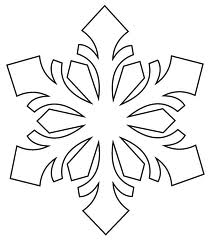 Potvrzení nesmí být starší 3 dny před nástupem na ZIMNÍ taneční soustředění.